Vaughn Cemetery	We welcome you to the historic Vaughn Cemetery and trust that you will find this sacred resting place for many of Wood River's early settlers and various war veterans, a scenic and peaceful place to visit amidst its towering mature trees.    	This cemetery , once known as the" Vaughn Graveyard" dates back to the early 1800's and was started by the Vaughn family whose family farm once encompassed much of the land that adjoins Highway 111 and whose farmhouse was located in the general vicinity.  Within the boundaries of the two acre cemetery there once stood Madison County's first Baptist Church, pastored by the Rev. William M. Jones Sr., whose family is buried here.	The cemetery also honors the veterans who fought to protect personal freedom in the Revolutionary War, the War of 1812, the Civil War and the Mexican American War.  It is the final resting place for the victims of the Wood River Massacre.  On July 10, 1814, while walking between two homesteads, a small band of Native Americans killed Rachel Reagan, her two children, two sons of William Moore and two sons of Abel Moore.  	Due to their age, numerous headstones have been damaged and some repaired.  Sadly, others could not be repaired or could not be reunited with the proper graves and the remains of those headstones are assembled in one location to keep them from being lost or destroyed.   The unmarked graves are now marked with a cross as a memorial to those listed below.   Based on our gathered information, it appears the first person buried in the cemetery was Sarah Pruitt Jones in 1806 and to date, the last was a descendant of the Vaughn family, Richard Vaughn Husted in 2019.	We hope you visit the cemetery again and invite family and friends so they can enjoy the serenity and share this piece of local history.  * For more details about the cemetery and Wood River's early settlers, please visit the Wood River Museum and Visitors Center. 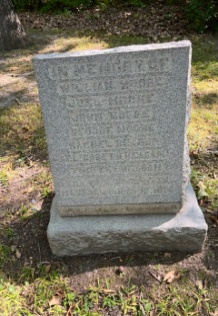 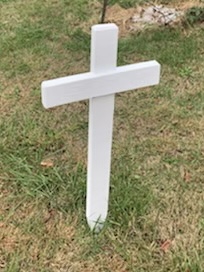 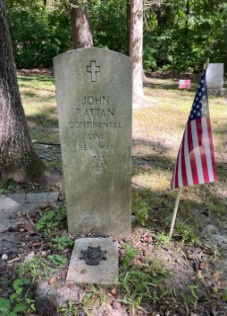 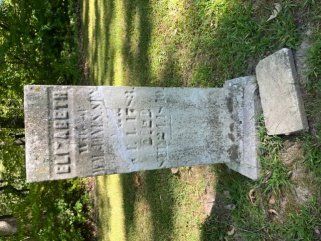 Oldest Headstone			Veteran Grave	   Elizabeth Jones			   John Rattan		             Headstone for Victims of Massacre                  Cross for Unmarked Graves         1806*You may call or visit the Wood River Museum and Visitor Center at 40 E. Ferguson in Wood River for more information on where your ancestor's cross is located.LAST NAMES OF MARKED 		  VETERANS 			VICTIMS OF THE		      	NAMES OF UNMARKED GRAVES			GRAVES	    						      WOOD RIVER MASSACRE		           	      (MARKED WITH CROSSES)	     												